When I try using the connector toolUnder NavService Test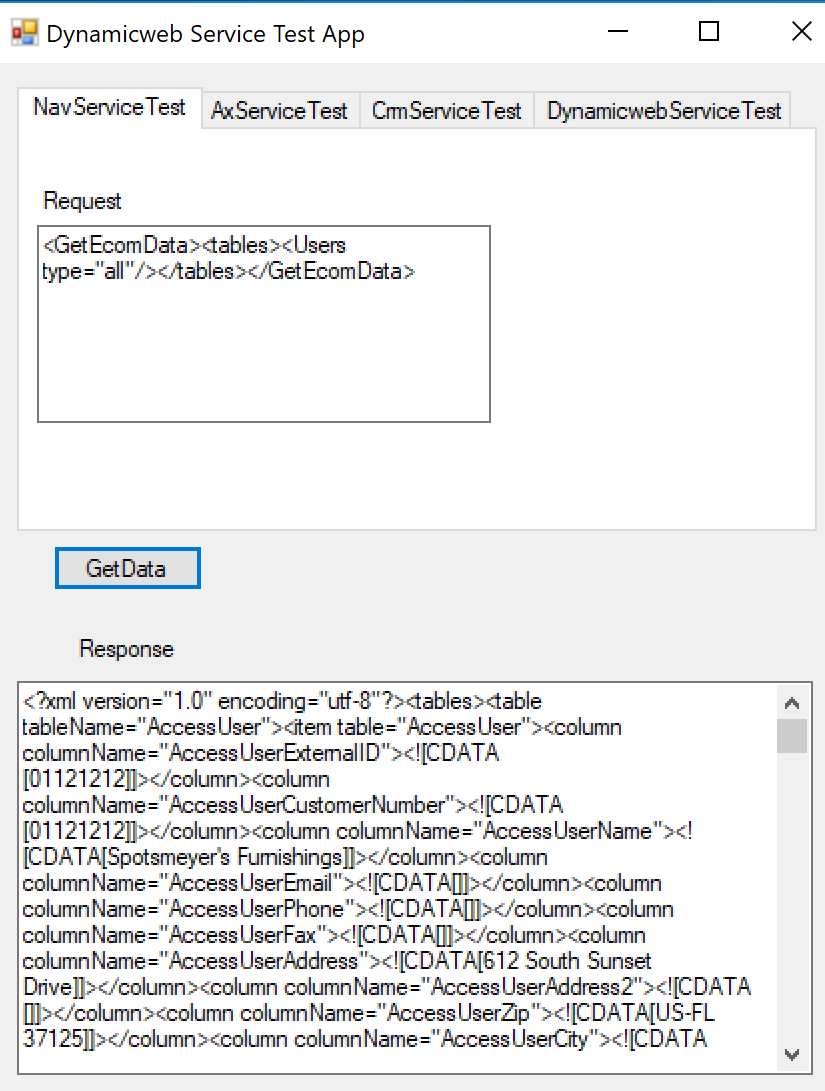 But when I try under DynamicwebService Test Tab I have this response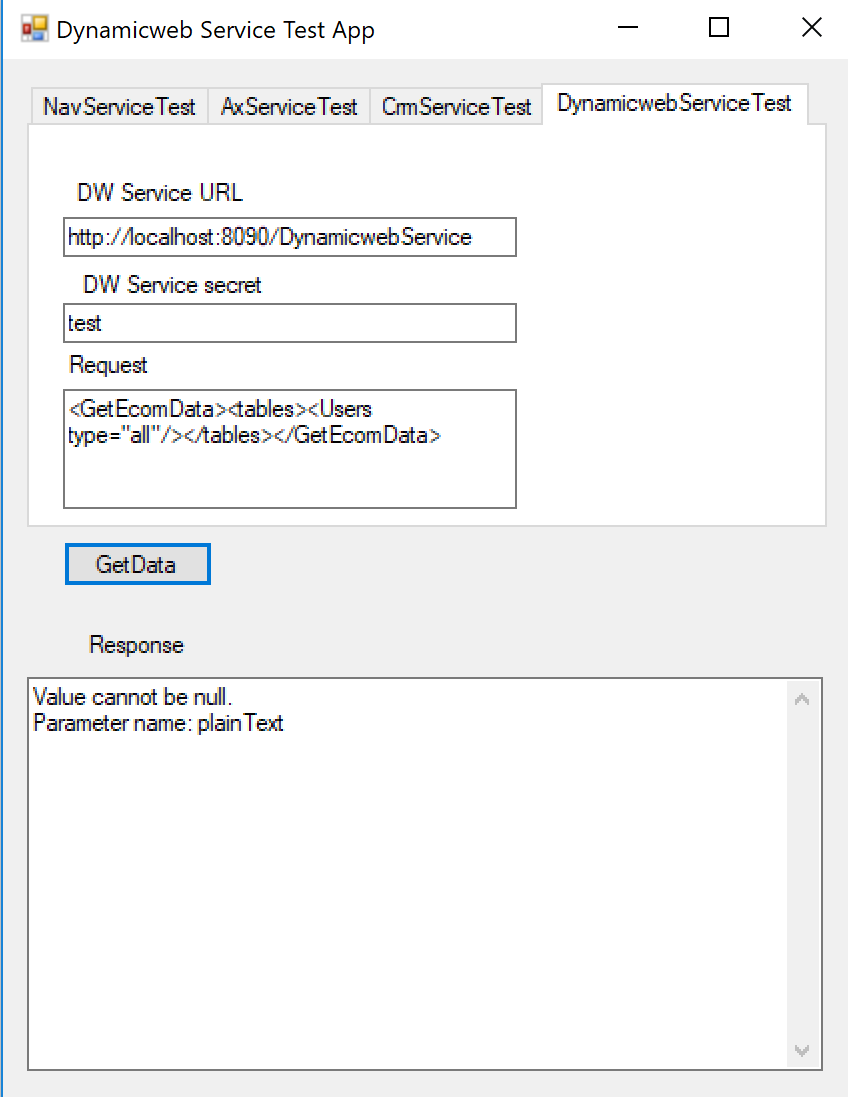 Upon checking on the event viewerNo new event log for DynamicWebService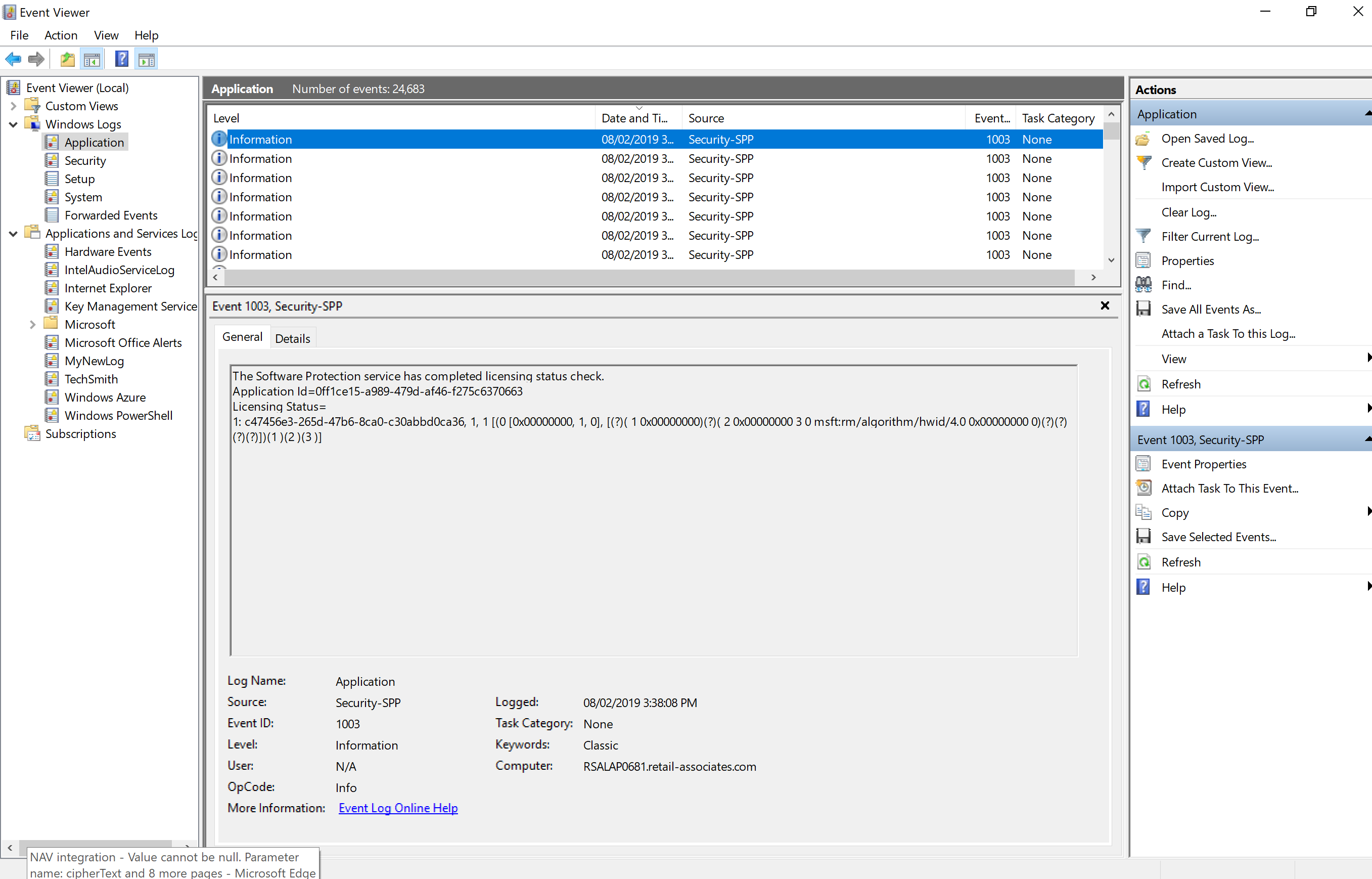 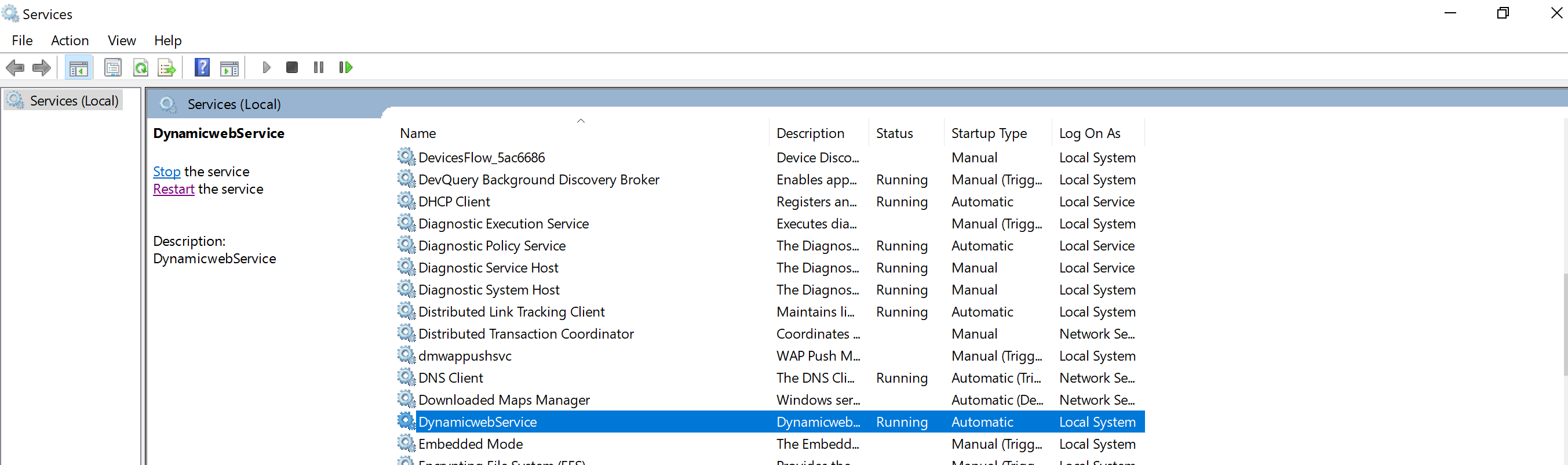 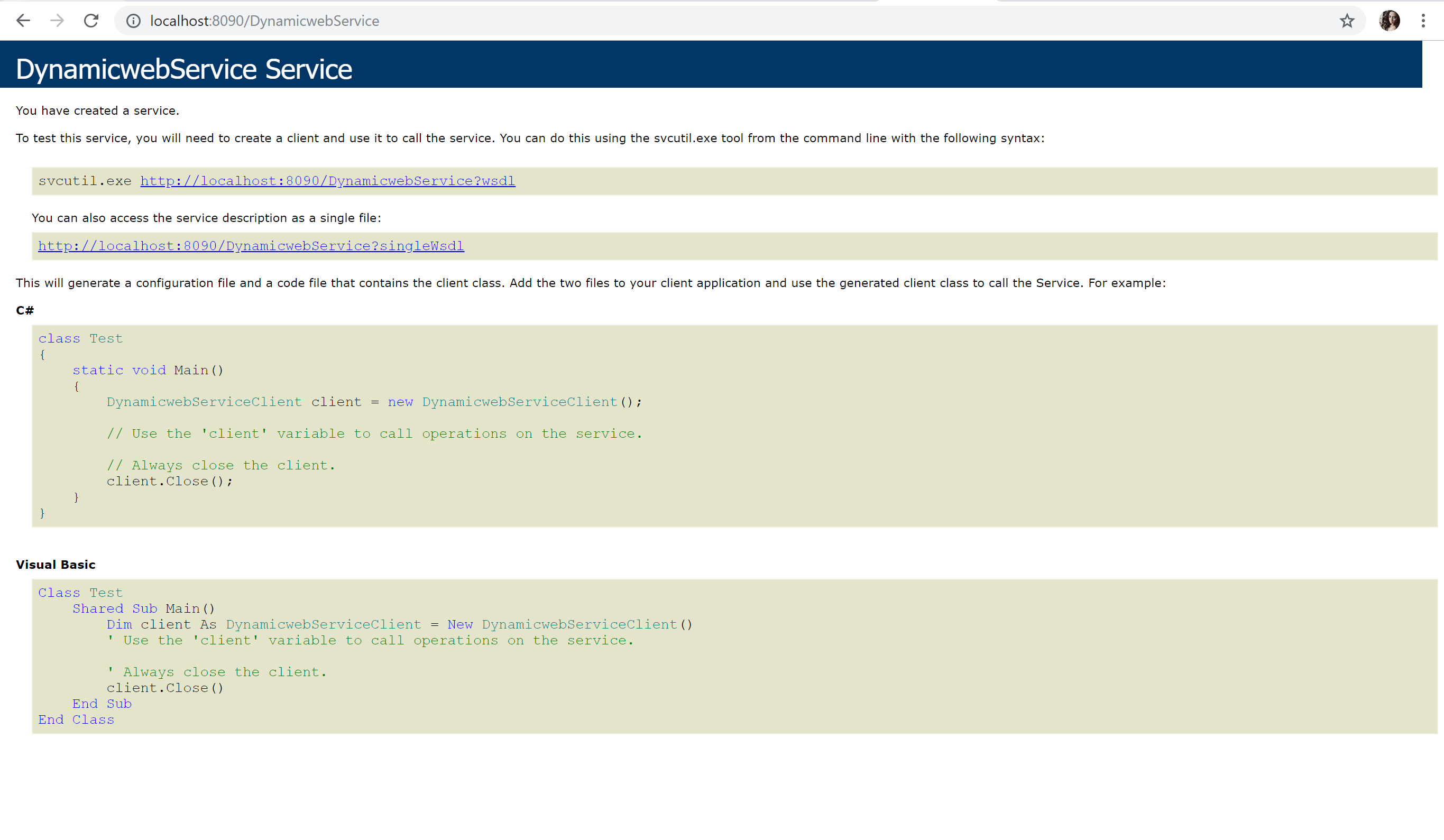 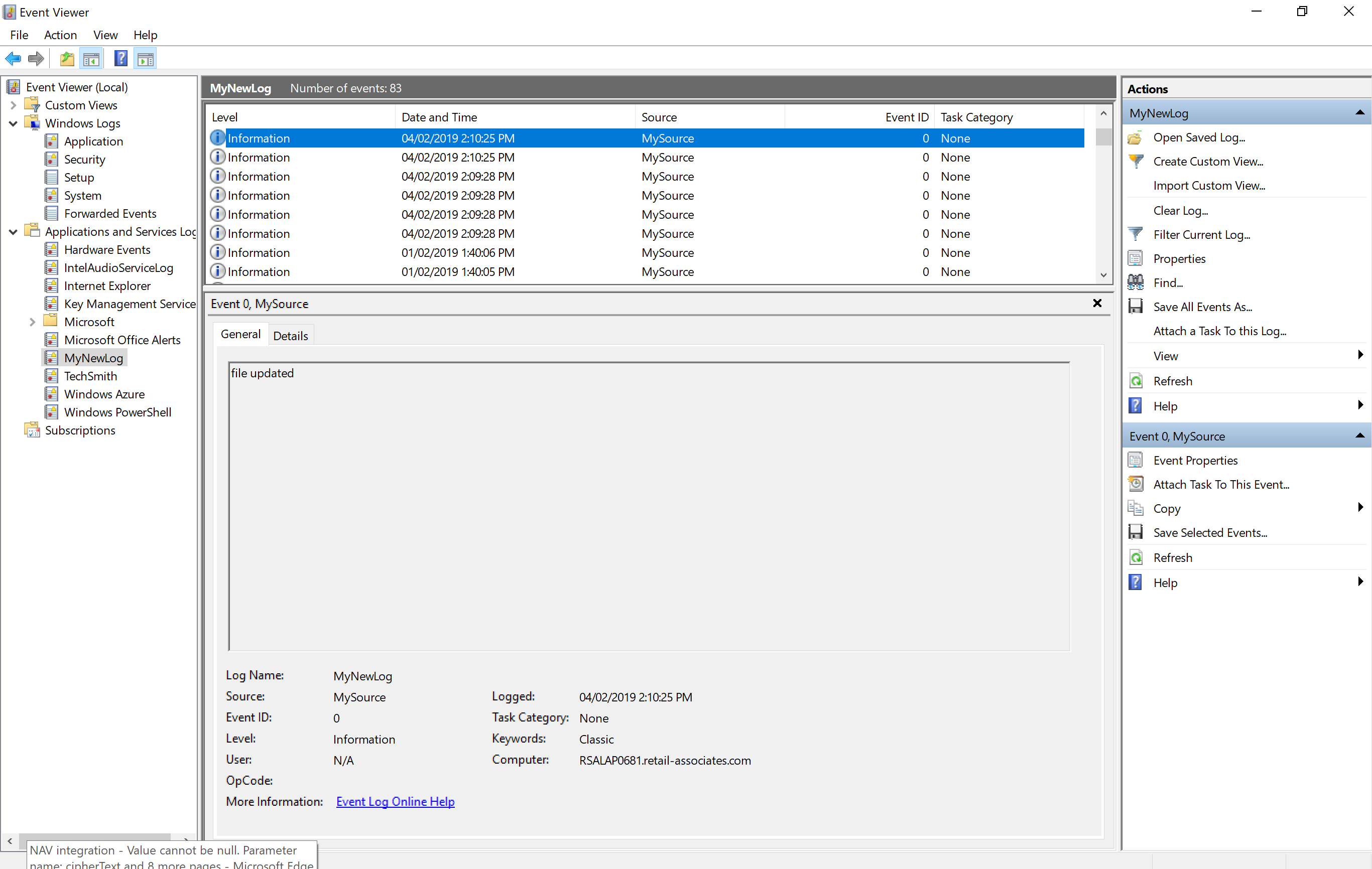 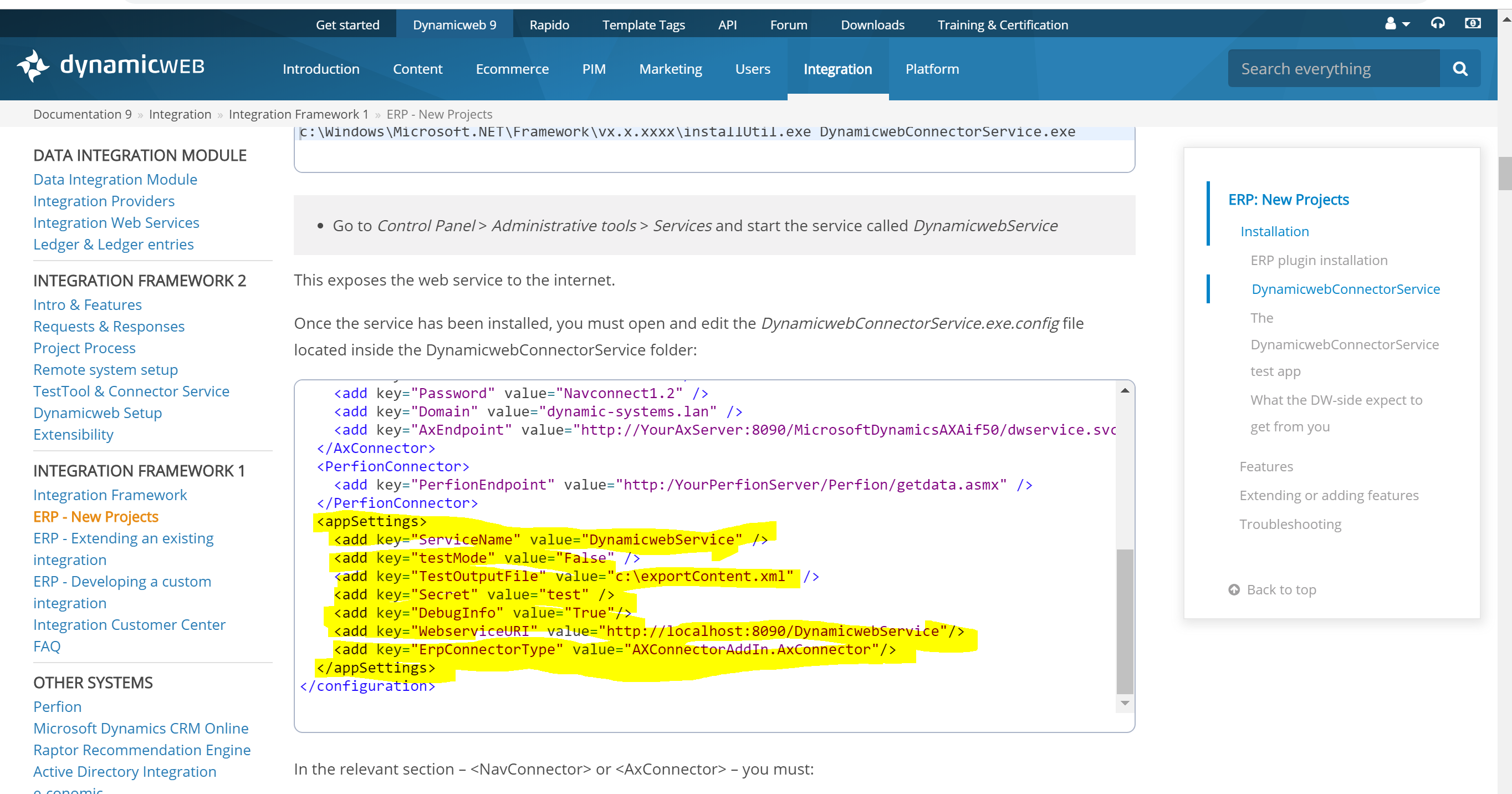 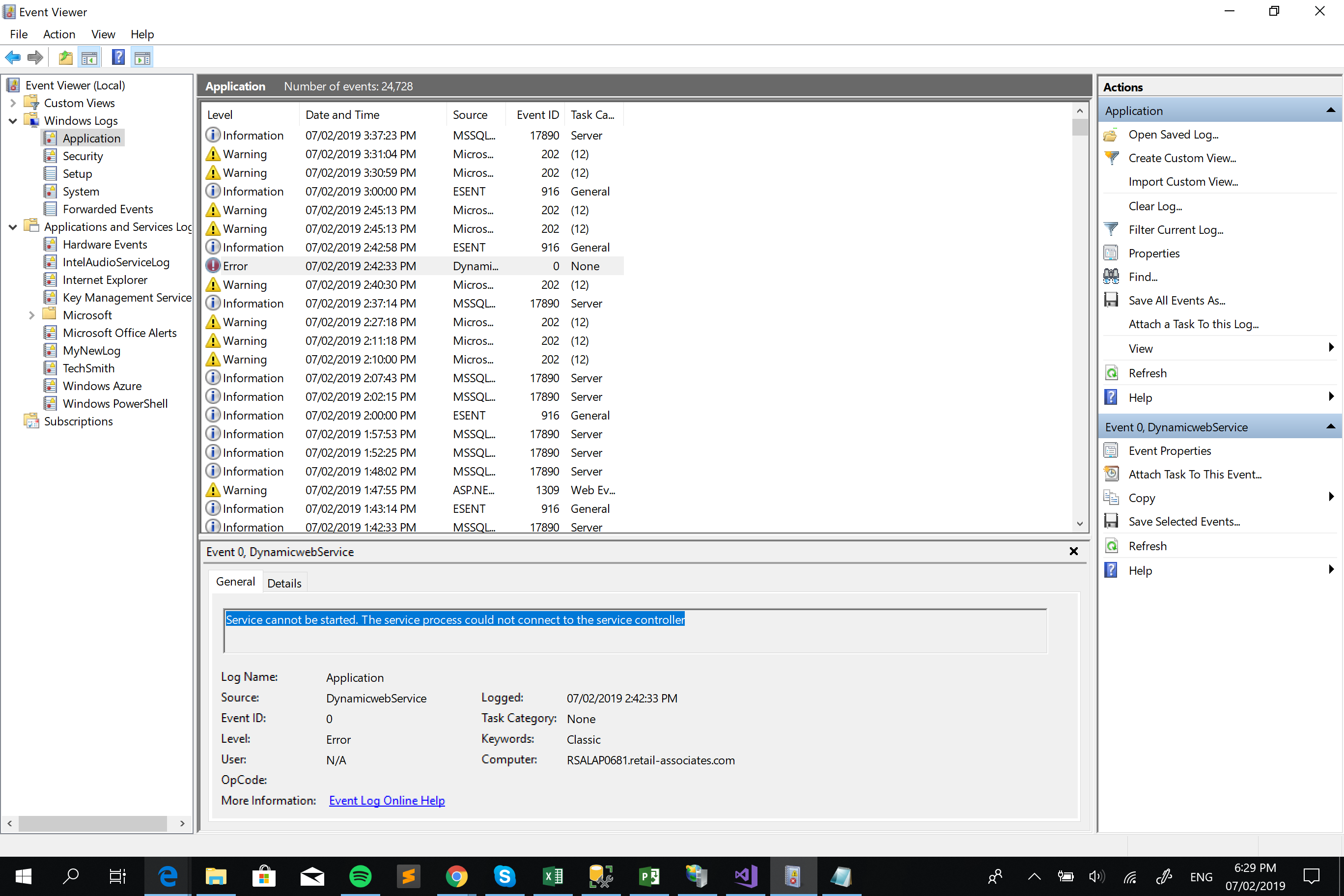 